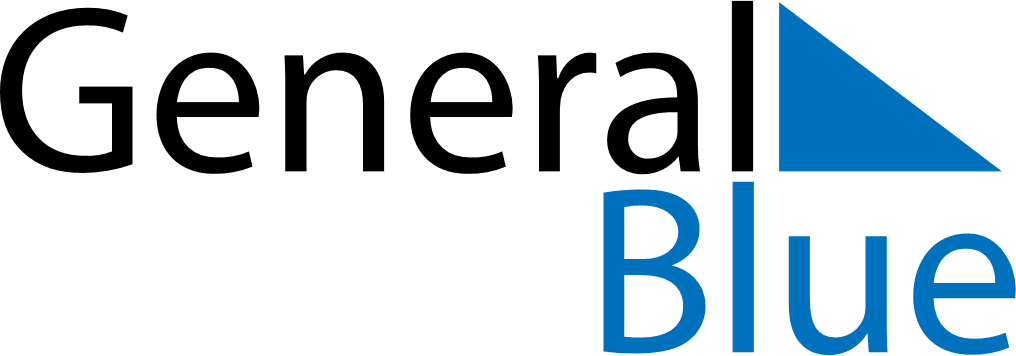 March 2024March 2024March 2024March 2024March 2024March 2024March 2024Akrehamn, Rogaland, NorwayAkrehamn, Rogaland, NorwayAkrehamn, Rogaland, NorwayAkrehamn, Rogaland, NorwayAkrehamn, Rogaland, NorwayAkrehamn, Rogaland, NorwayAkrehamn, Rogaland, NorwaySundayMondayMondayTuesdayWednesdayThursdayFridaySaturday12Sunrise: 7:35 AMSunset: 6:07 PMDaylight: 10 hours and 31 minutes.Sunrise: 7:33 AMSunset: 6:09 PMDaylight: 10 hours and 36 minutes.34456789Sunrise: 7:30 AMSunset: 6:12 PMDaylight: 10 hours and 41 minutes.Sunrise: 7:27 AMSunset: 6:14 PMDaylight: 10 hours and 47 minutes.Sunrise: 7:27 AMSunset: 6:14 PMDaylight: 10 hours and 47 minutes.Sunrise: 7:24 AMSunset: 6:17 PMDaylight: 10 hours and 52 minutes.Sunrise: 7:21 AMSunset: 6:19 PMDaylight: 10 hours and 57 minutes.Sunrise: 7:18 AMSunset: 6:21 PMDaylight: 11 hours and 3 minutes.Sunrise: 7:15 AMSunset: 6:24 PMDaylight: 11 hours and 8 minutes.Sunrise: 7:12 AMSunset: 6:26 PMDaylight: 11 hours and 13 minutes.1011111213141516Sunrise: 7:09 AMSunset: 6:29 PMDaylight: 11 hours and 19 minutes.Sunrise: 7:06 AMSunset: 6:31 PMDaylight: 11 hours and 24 minutes.Sunrise: 7:06 AMSunset: 6:31 PMDaylight: 11 hours and 24 minutes.Sunrise: 7:04 AMSunset: 6:33 PMDaylight: 11 hours and 29 minutes.Sunrise: 7:01 AMSunset: 6:36 PMDaylight: 11 hours and 35 minutes.Sunrise: 6:58 AMSunset: 6:38 PMDaylight: 11 hours and 40 minutes.Sunrise: 6:55 AMSunset: 6:41 PMDaylight: 11 hours and 45 minutes.Sunrise: 6:52 AMSunset: 6:43 PMDaylight: 11 hours and 51 minutes.1718181920212223Sunrise: 6:49 AMSunset: 6:45 PMDaylight: 11 hours and 56 minutes.Sunrise: 6:46 AMSunset: 6:48 PMDaylight: 12 hours and 1 minute.Sunrise: 6:46 AMSunset: 6:48 PMDaylight: 12 hours and 1 minute.Sunrise: 6:43 AMSunset: 6:50 PMDaylight: 12 hours and 7 minutes.Sunrise: 6:40 AMSunset: 6:52 PMDaylight: 12 hours and 12 minutes.Sunrise: 6:37 AMSunset: 6:55 PMDaylight: 12 hours and 17 minutes.Sunrise: 6:34 AMSunset: 6:57 PMDaylight: 12 hours and 22 minutes.Sunrise: 6:31 AMSunset: 6:59 PMDaylight: 12 hours and 28 minutes.2425252627282930Sunrise: 6:28 AMSunset: 7:02 PMDaylight: 12 hours and 33 minutes.Sunrise: 6:25 AMSunset: 7:04 PMDaylight: 12 hours and 38 minutes.Sunrise: 6:25 AMSunset: 7:04 PMDaylight: 12 hours and 38 minutes.Sunrise: 6:22 AMSunset: 7:07 PMDaylight: 12 hours and 44 minutes.Sunrise: 6:19 AMSunset: 7:09 PMDaylight: 12 hours and 49 minutes.Sunrise: 6:16 AMSunset: 7:11 PMDaylight: 12 hours and 54 minutes.Sunrise: 6:13 AMSunset: 7:14 PMDaylight: 13 hours and 0 minutes.Sunrise: 6:10 AMSunset: 7:16 PMDaylight: 13 hours and 5 minutes.31Sunrise: 7:07 AMSunset: 8:18 PMDaylight: 13 hours and 10 minutes.